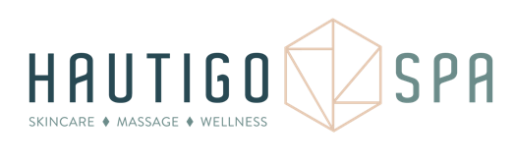 Client Information and Consent – WaxingName: ____________________________________________________________________________Address: ___________________________________________________________________________City: _______________________ State: _________________ Zip Code: ________________________Mobile Phone: ___________________________ Home Phone: _______________________________Have you used any Alpha Hydroxy Acid (AHA) or Glycolic products in the past 48-72 hours? Yes or NoAre you using Retin-a, Renova or Accutane (oral form of Retin-a) Yes or NoAre you using any skin thinning products and/or prescriptions? Yes or NoAre you exposed to the sun daily or are you going to be spending more time in the sun soon? Yes or NoDo you use a tanning bed? Yes or NoAre you diabetic? Yes or NoAre you currently taking any medications? If so, please list all (including over the counter drugs/herbal supplements): ____________________________________________________________________________________________________________________________________________________________What skin products do you use regularly on your skin? ___________________________________________________________________________________________________________________________Have you ever been treated for cancer? If yes, when and what type of therapy was used? _______________________________________________________________________________________________Please list any other illness/conditions you are currently being treated for by a medical provider? ___________________________________________________________________________________________When is your menstrual cycle due date? ____________________________________________________Always allow five days for menstrual cycle. Due to water retention and for your own personal comfort, you should avoid hair removal two days before your cycle is due and two days after your cycle is completed.Please note that waxing does have certain side effects such as skin removal, redness, swelling, tenderness, etc. I have read the above information and if I have any concerns, I will address these with my skincare therapist. I give permission to my therapist to perform the waxing procedure we have discussed and will hold Hautigo, its owner’s, the esthetician, and staff harmless from any liability that make result from this treatment. I have given accurate account of the questions asked above including all known allergies or prescription drugs or products I am currently ingesting or using topically. I understand my esthetician will take every precaution to minimize or eliminate negative reactions as much as possible.I have read and understand that post-treatment homecare instructions. I am willing to follow recommendations made by my esthetician for home care regimen that can minimize or eliminate possible negative reactions. If I may have additional questions or concerns regarding my treatment or suggested home product/post-treatment care. I will contact the esthetician immediately. I agree that this constitutes full disclosure and that it supersedes any previous verbal or written disclosures. I certify that I have read and fully understand the above paragraphs and that I have had sufficient opportunity for discussion to have any questions answered. I understand the procedure and accept the risks. I do not hold the esthetician, who’s signature appears below, responsible for any of my conditions that were present, but not disclosed at the time of this skincare procedure, which may be affected by the treatment performed today.  Client Name (Printed): ___________________________________________Client Name (Signature): _________________________________________Esthetician: ____________________________________________________Client Information and Consent – WaxingTreatment RecordI have verified that I have reviewed the information on the front or first page and agree that all information is correct.Service being performed today: _____________________________________________________Client Name (Printed): _____________________________________________________________Client Name (Signature): ___________________________________________________________Esthetician: ______________________________________________________________________------------------------------------------------------------------------------------------------------------------------------------I have verified that I have reviewed the information on the front or first page and agree that all information is correct.Service being performed today: _____________________________________________________Client Name (Printed): _____________________________________________________________Client Name (Signature): ___________________________________________________________Esthetician: ______________________________________________________________________------------------------------------------------------------------------------------------------------------------------------------I have verified that I have reviewed the information on the front or first page and agree that all information is correct.Service being performed today: _____________________________________________________Client Name (Printed): _____________________________________________________________Client Name (Signature): ___________________________________________________________Esthetician: ______________________________________________________________________------------------------------------------------------------------------------------------------------------------------------------I have verified that I have reviewed the information on the front or first page and agree that all information is correct.Service being performed today: _____________________________________________________Client Name (Printed): _____________________________________________________________Client Name (Signature): ___________________________________________________________Esthetician: ______________________________________________________________________------------------------------------------------------------------------------------------------------------------------------------I have verified that I have reviewed the information on the front or first page and agree that all information is correct.Service being performed today: _____________________________________________________Client Name (Printed): _____________________________________________________________Client Name (Signature): ___________________________________________________________Esthetician: ______________________________________________________________________------------------------------------------------------------------------------------------------------------------------------------I have verified that I have reviewed the information on the front or first page and agree that all information is correct.Service being performed today: _____________________________________________________Client Name (Printed): _____________________________________________________________Client Name (Signature): ___________________________________________________________Esthetician: ______________________________________________________________________